Numération CM2 - Fractions et décimaux : égalités à connaître 11 - En suivant les indications du maître, remplissons les égalités suivantes.2 - En suivant les indications du maître et en nous servant des bandes ci-dessous, remplissons les égalités suivantes.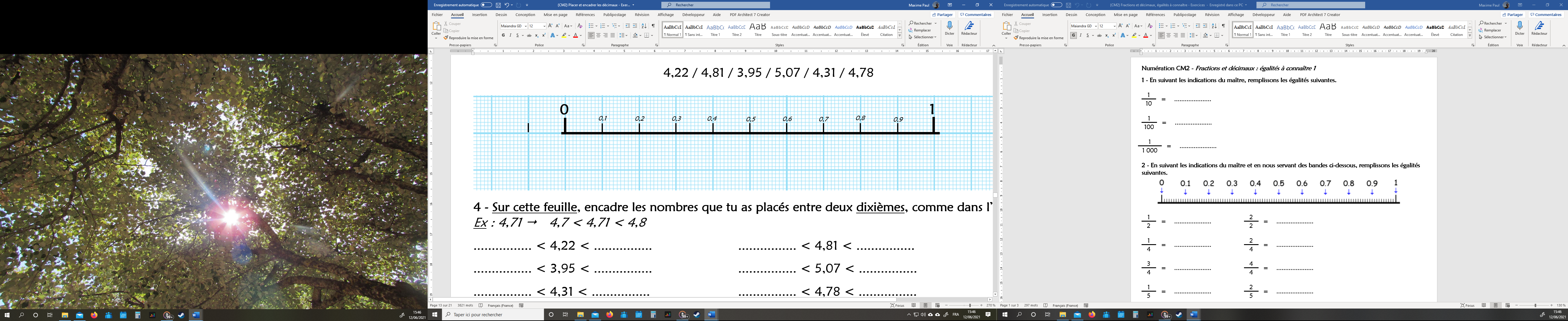 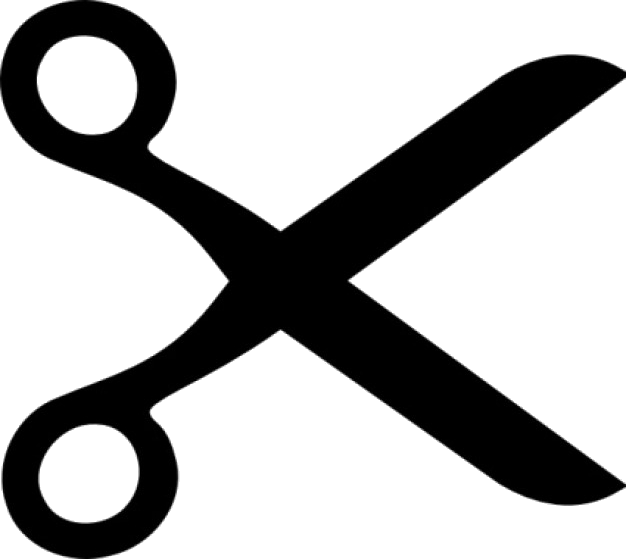 Numération CM2 - Fractions et décimaux : égalités à connaître 1 Corrigé1 - En suivant les indications du maître, remplissons les égalités suivantes.2 - En suivant les indications du maître et en nous servant des bandes ci-dessous, remplissons les égalités suivantes.Numération CM2 - Fractions et décimaux : égalités à connaître 21 - Sur cette feuille, complète les égalités suivantes.2 - Sur cette feuille, en te servant des bandes ci-dessous, complète les égalités suivantes.Numération CM2 - Fractions et décimaux : égalités à connaître 2 Corrigé1 - Sur cette feuille, complète les égalités suivantes.2 - Sur cette feuille, en te servant des bandes ci-dessous, complète les égalités suivantes.1=.....................10=.....................1=.....................100=.....................1=.....................1 000=.....................1=.....................2=.....................2=.....................2=.....................1=.....................2=.....................4=.....................4=.....................3=.....................4=.....................4=.....................4=.....................1=.....................2=.....................5=.....................5=.....................3=.....................4=.....................5=.....................5=.....................5=.....................5=.....................A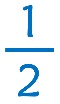 B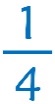 C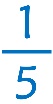 1=0,110=0,11=0,01100=0,011=0,0011 000=0,0011=0,52=12=0,52=11=0,252=0,54=0,254=0,53=0,754=14=0,754=11=0,22=0,45=0,25=0,43=0,64=0,85=0,65=0,85=15=11=.....................1=.....................1 =.....................100=.....................10=.....................1 000=.....................2=.....................3=.....................2 =.....................5=.....................4=.....................2=.....................1=.....................1=.....................3 =.....................4=.....................2=.....................5=.....................4=.....................2=.....................5 =.....................5=.....................4=.....................5=.....................1=.....................4=.....................5=.....................4=.....................ABC1=0,011=0,11 =0,001100=0,0110=0,11 000=0,0012=0,43=0,752 =15=0,44=0,752=11=0,251=0,53 =0,64=0,252=0,55=0,64=0,82=0,55 =15=0,84=0,55=11=0,24=15=0,24=1ABC